中国科学技术大学外事管理服务系统外专业务-境内申请外国人来华工作许可境内申请外国人来华工作许可操作指南用户登录登录外事管理服务系统网址abroad.ustc.edu.cn—输入校内统一身份认证账号和密码—“外专业务”—“境内申请外国人来华工作许可”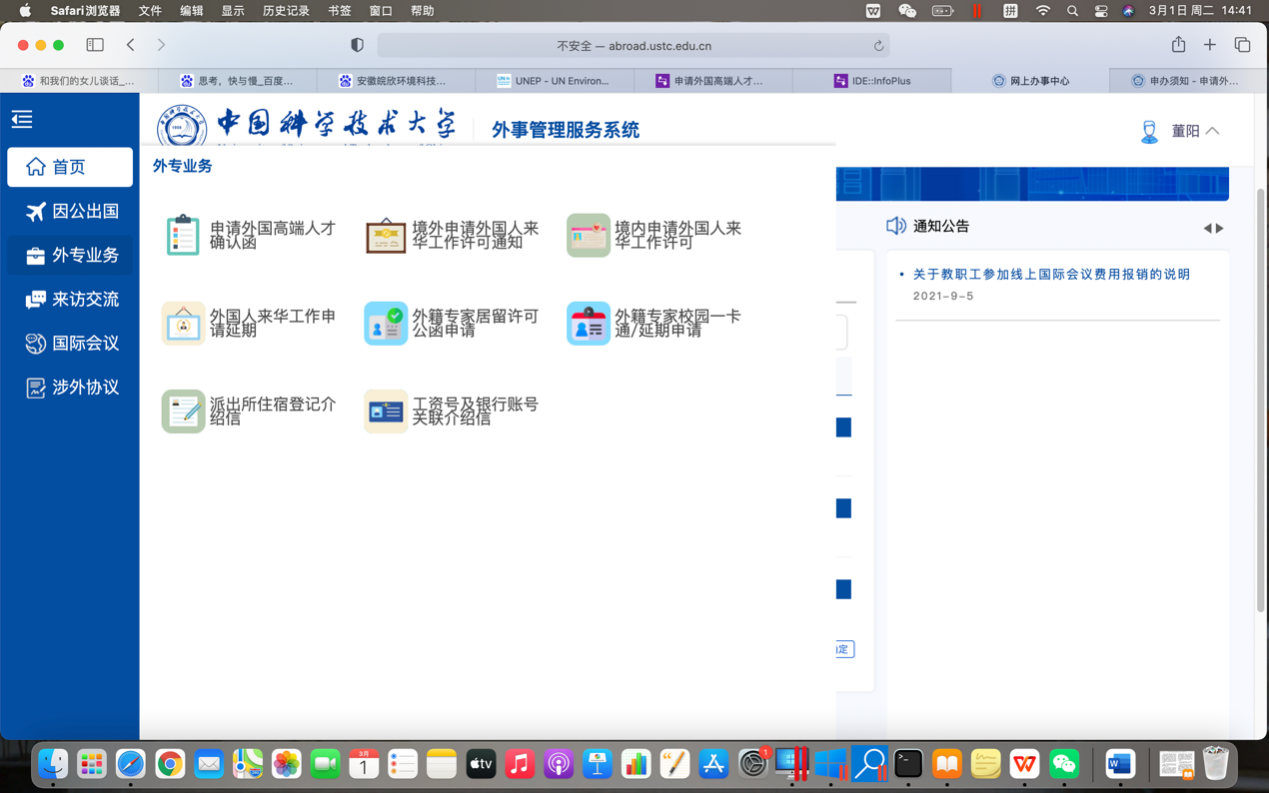 注：用户名为工资号或者GID号，初次登录或者忘记密码，点击“找回密码”重新设置。用户申报基本信息首次填写时请仔细阅读【外国人来华工作服务指南】，并按照此标准填写人员的详细分类。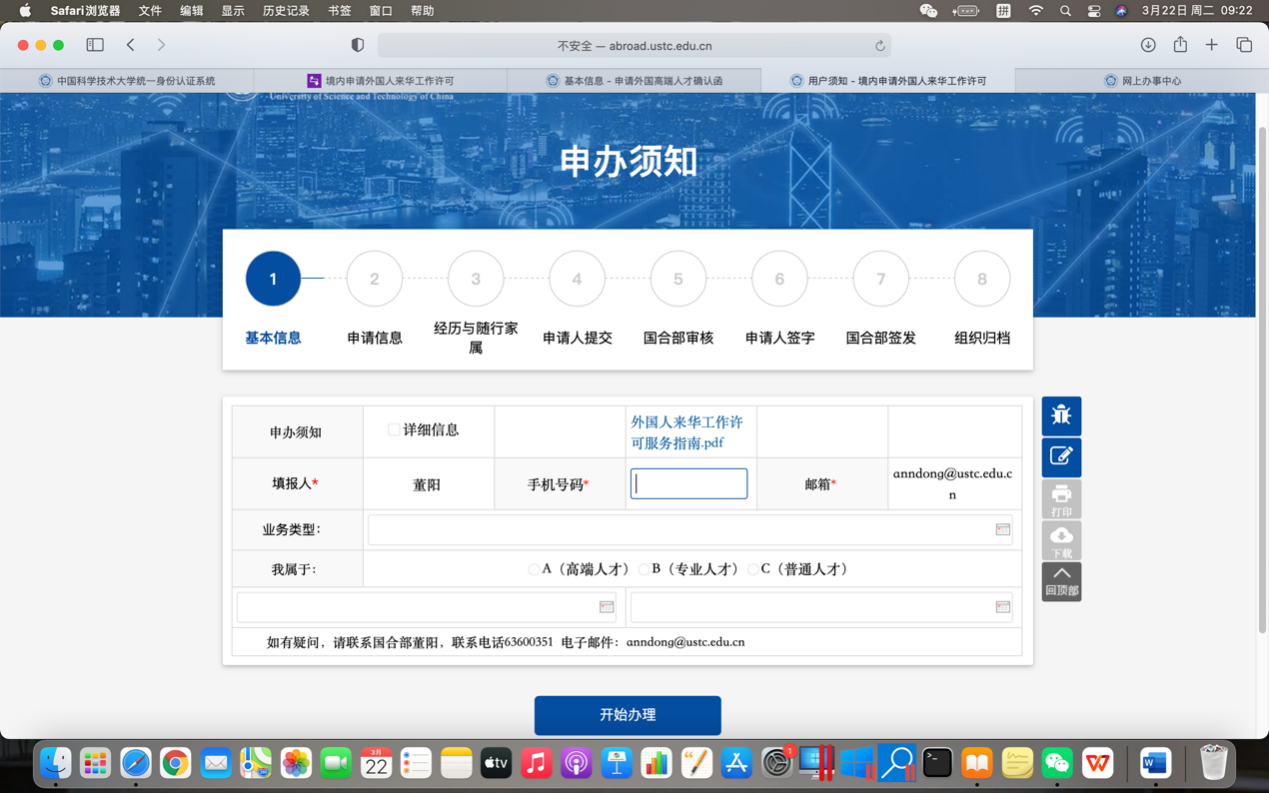 其中，外籍研究员或副研究员、教授或副教授请按照下图进行选择：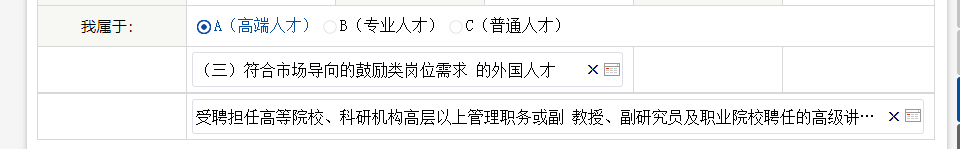 外籍博士后请按下图进行选择：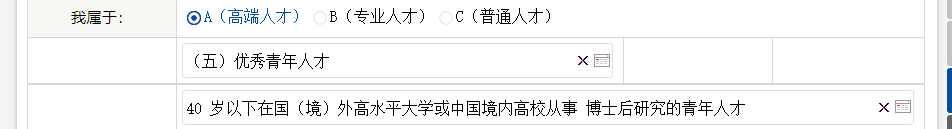 其他类型人员可以参照【外国人来华工作分类标准】，根据实际情况进行选择。上传照片时请仔细阅读【照片要求】，照片格式应为JPEG，大小在40K-120K之间的免冠白底彩照。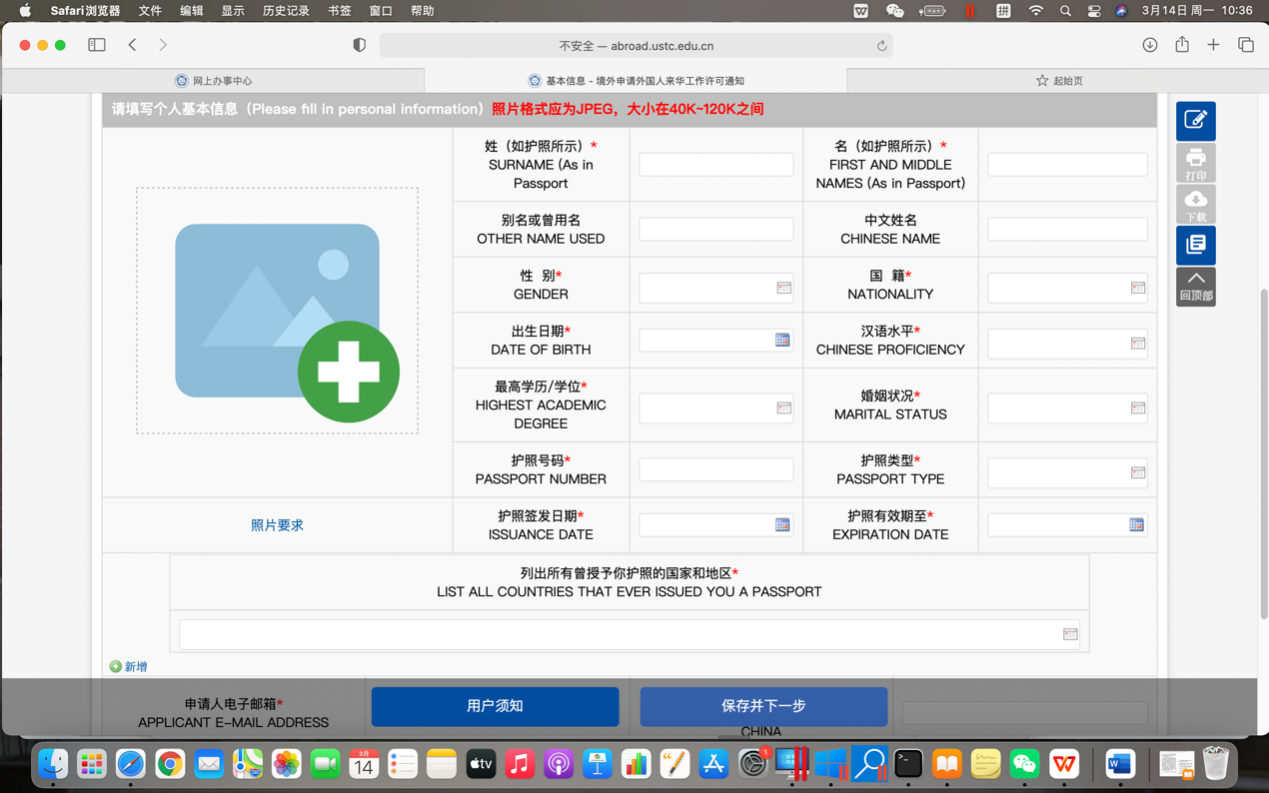 填写【列出所有曾授予你护照的国家和地区】和【列出所有曾使用过的护照号码】时，如有多个，可点击【新增】进行添加。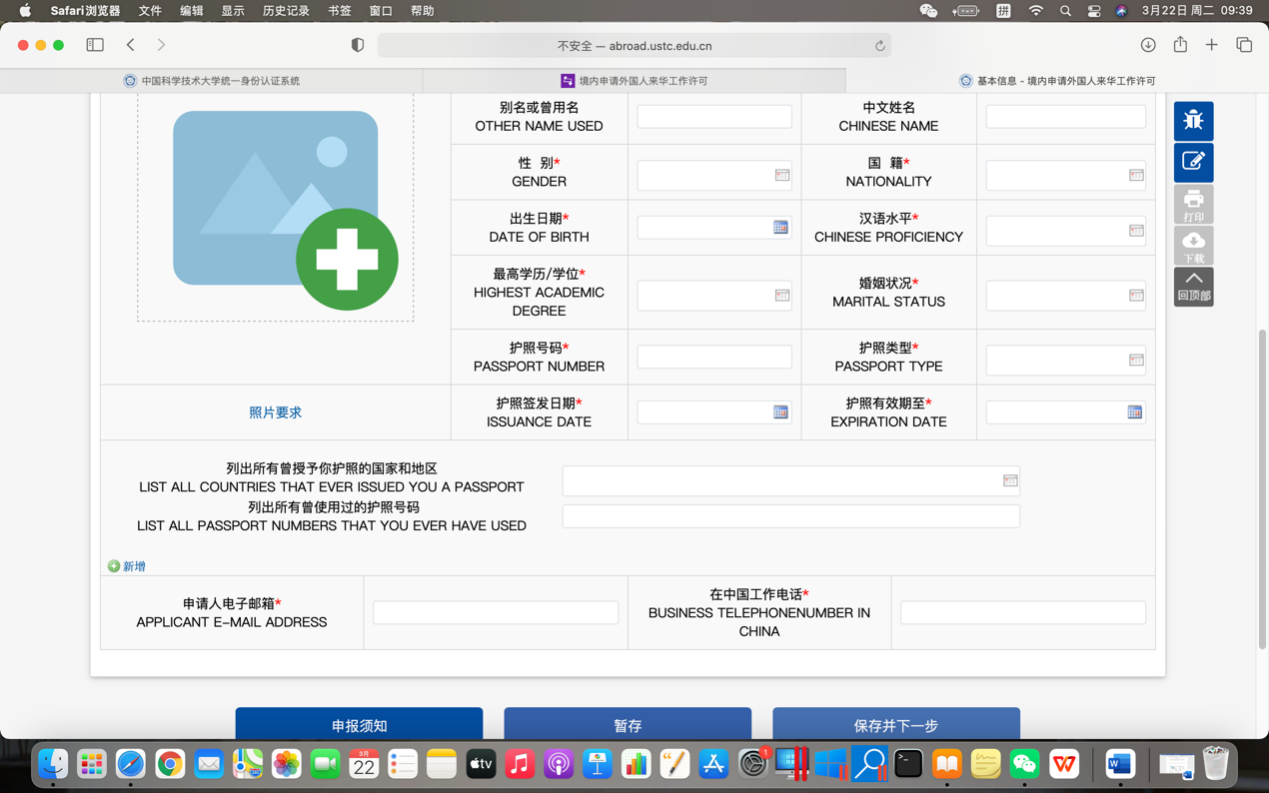 申请信息填写以下信息时，请根据与我校签订的合同内容准确填写。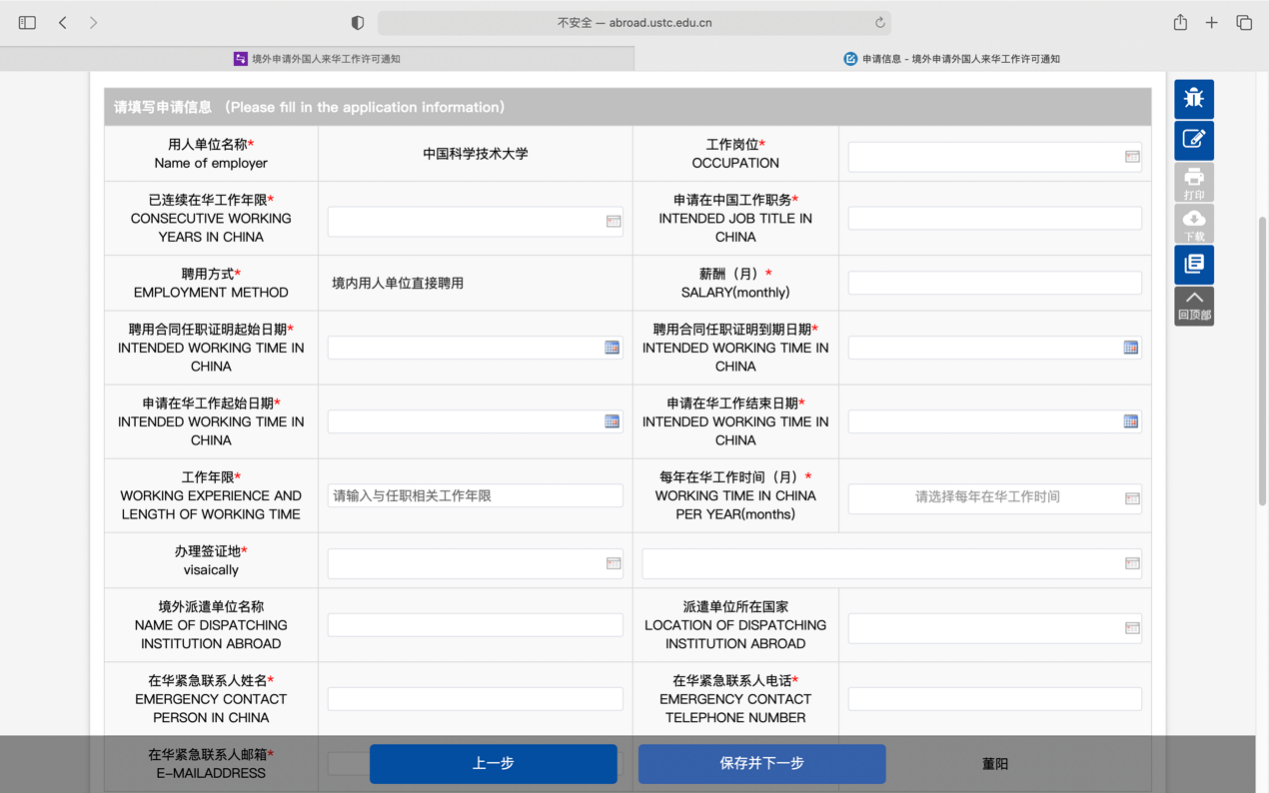 经历与随行家属填写【教育经历】和【工作经历】时，可点击右侧按钮进行新增或删除。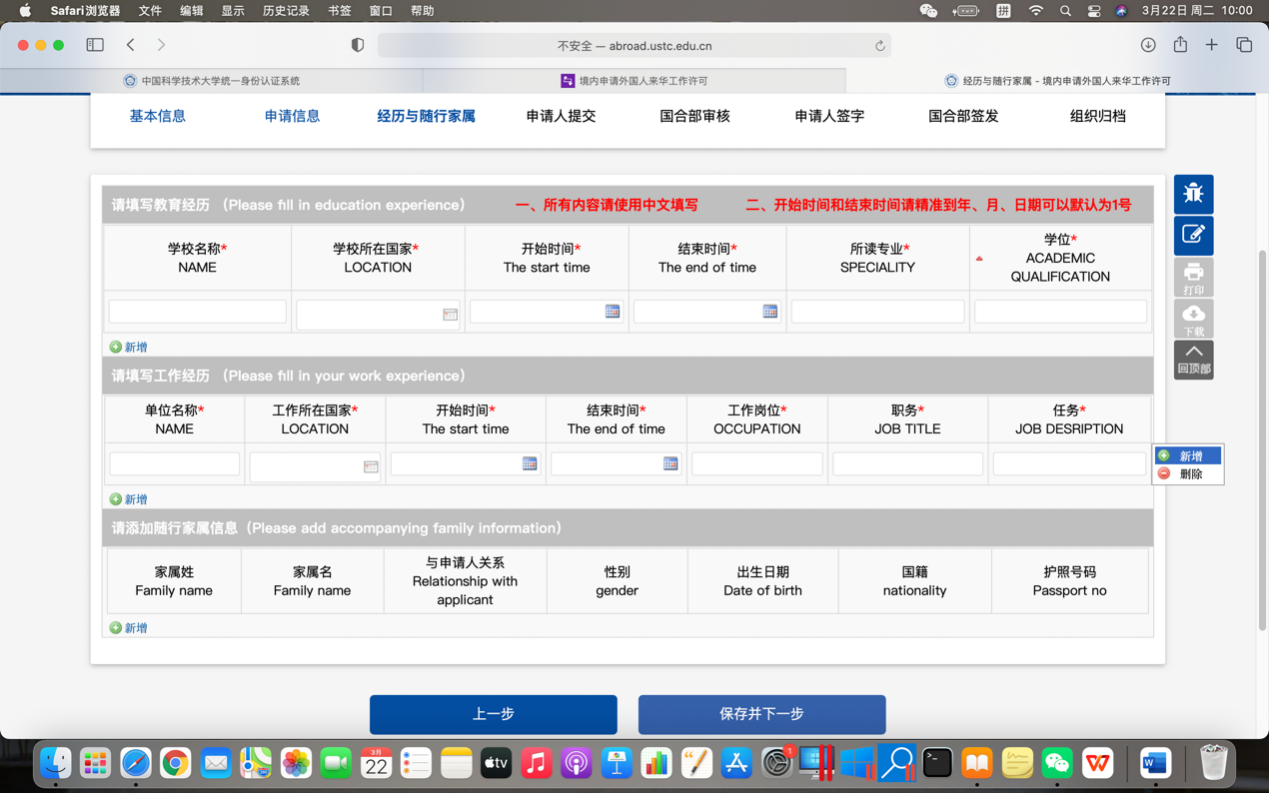 申请人提交【申请人体检证明】的签发时间均应在6个月内。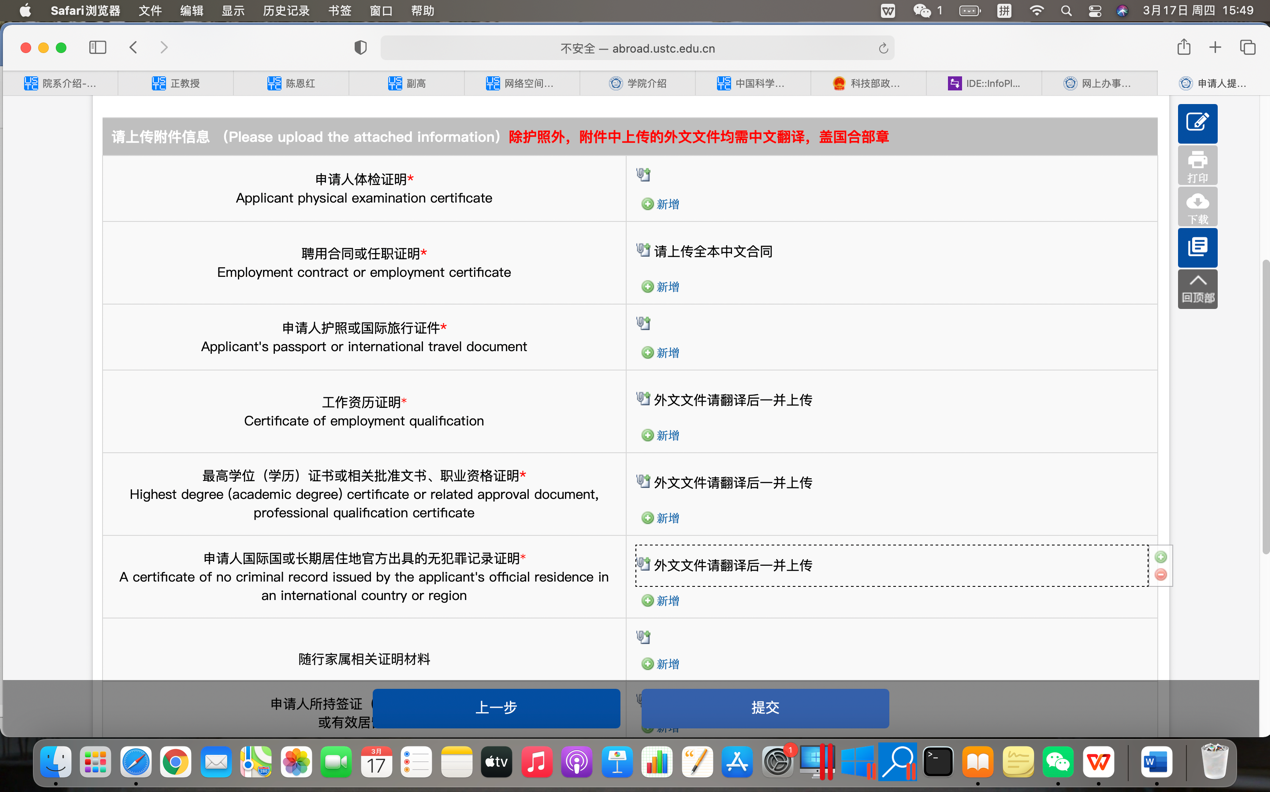 申请人信息填写无误后，请点击【提交】完成申报。系统会自动匹配下一步审核人。